Mental Health Resources GEORGIA HOPE Now is GA HOPE rather than Focus Counseling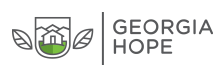 http://gahope.org/706-279-0405 Fax: 706-279-4190Office Hours: Monday through Friday 8:00am-5:00pmPayment Options: Medicaid, Peachcare (Cenpatico/Peachstate, Wellcare, Amerigroup, CareSource,) GA HOPE offers sliding scale rates for families with no insurance and assigns a fee based on ability to pay (from $0 and upward based on household income).Services: Mental Health Assessment, Substance Abuse Assessment, Counseling (Individual, Family, Group, Bi-lingual), Psychiatric Nurse Services in Clinic and through Telehealth Appointments, Adolescent Drug & Alcohol Outpatient Therapy, Psychological Evaluations, Medication Evaluation and Management, Case Management, Skill Building/SCI, Resource Linkage, Parent Skills TrainingHighland Rivers Behavioral Health Services (CORE Provider)http://highlandrivershealth.com/ 678-567-0920 Fax: 678-567-0950 or 1-800-729-5700Email: info@highlandrivers.orgHours: Monday & Thursday 8:00 am – 7:00 pmA Core services provider offering Addictive Diseases Outpatient services; Community Supports – Adult, Child & Adolescent; Mental Health Outpatient Services – Adult, Child & Adolescent; Services include diagnostic & Court ordered assessments, psychiatric assessments/medication monitoring, individual/family/group counseling, parenting classes, community support services, crisis intervention, crisis stabilization programs for adults & children, day treatment programs, substance abuse programs for adults & The Seven Challenges, Substance Abuse Program for AdolescentsFees are based on a sliding scale; Medicaid, Peachcare & some private insurance accepted.Premier Transitional Services, Inc. (CORE Provider)www.premieretsi.com3330 Cumberland Blvd., Suite 500, Atlanta GA 30339 and 44 Darby's Crossing Dr., Suite 110 D, Hiram GA 30141678-638-6610 Fax: 678-638-6611Available Core services are: Medication Administration, Child and Adolescent Services, Diagnostic Assessment, Intensive Family Intervention, 24-Hour Crisis Intervention, Case Management, Expressive Therapies, Attachment Therapy, Psychosocial Assessment, Group Therapy, In-Home Family and Individual Therapy, Play Therapy, Trauma Focused Therapy,Life skills/Social Skills Training, Family/Parent TrainingInsurance: Amerigroup, CareSource, Medicaid, PeachstateRidgeview Institutewww.RidgeviewInstitute.com3995 South Cobb Drive, Smyrna, Georgia 30080(770) 434-4567 or 1-844-350-8800Programs emphasize a multi-disciplinary, integrated treatment approach, allowing for comprehensive care for individuals suffering from a variety of diagnoses. Payment Options: Most insurance plans are accepted.Services: Free confidential assessments, Psychiatric, Addiction/Dual Diagnosis, Dialectical Behavior Therapy, Youth Services EducationWarnecke Professional Counselinghttp://www.wpcounseling.com/ 2050 Roswell Road, Marietta, GA 30062(678) 784-4293Services/Specialties: ADD/ADHD, Addiction/Chemical Dependency/Substance Abuse, Anger Management, Anxiety Disorders, Bipolar Disorders, Body Image/Eating Disorders, Career and Life Transitions, Depression, Fear/Phobias, Hypnotherapy, LGBTQI, Loss/Grief, Mental Health Evaluations, Mindfulness, Obsessive Compulsive Disorders, Parenting, Young Adult IssuesWillowbrooke at Tanner (CORE Provider)www.tanner.org/Main/WillowbrookeatTanner.aspx (770) 456-3266 24-hour Help Line: (770) 836-9551 Fax: 770-456-3267Payment Options: Medicaid, Peachcare, Private Insurance, Financial Assistance Programs AvailableServices: Free confidential assessments to anyone seeking help with emotional, behavioral or substance abuse regardless of age, insurance coverage or financial situation. Services include child and adolescent programs, adult mental health and substance abuse and in-home counseling service.